Tuyên truyền kỉ niệm 68 năm ngày giải phóng thủ đô 10/10/1954-10/10/2022.Ngày 10/10/1954, từ năm cửa ô, trùng trùng lớp lớp những đoàn quân chiến thắng tiến về tiếp quản Thủ đô. Hà Nội hân hoan trong ngày hội lớn: Ngày Giải phóng Thủ đô. Đây là mốc son chói sáng, mở ra thời kỳ mới của thời đại Hồ Chí Minh trong tiến trình phát triển của Thăng Long - Hà Nội. 
68 năm qua, Thủ đô Hà Nội đã có sự phát triển nhanh chóng, sôi động, mạnh mẽ và toàn diện. Hà Nội ngày càng văn minh, hiện đại, tiêu biểu cho cả nước, là trái tim của đất nước, trung tâm lớn về văn hóa, giáo dục, khoa học, kinh tế và giao dịch quốc tế. Đưa Hà Nội đứng đầu cả nước về số xã, huyện đạt chuẩn nông thôn mới. Thành phố quyết liệt triển khai cải cách các thủ tục hành chính để tạo thuận lợi cho các nhà đầu tư ở trong nước và nước ngoài.
        Hà Nội không chỉ là trái tim, mà còn là bộ mặt và đầu tàu tăng trưởng chung của cả nước, với nền văn hiến lâu đời, truyền thống văn hóa tiêu biểu, nơi hội tụ nhân tài, “Thành phố vì hòa bình”, thành viên của Mạng lưới các Thành phố sáng tạo của thế giới; với tinh thần “Cả nước nhìn về Thủ đô ta. Thế giới trông vào Thủ đô ta”, “Hà Nội yêu cầu phải cao hơn các địa phương khác”, “Hà Nội vì cả nước, cùng cả nước”, Đảng bộ, chính quyền và Nhân dân Thủ đô đang tập trung thực hiện các nhiệm vụ bám sát chủ đề công tác năm 2022 “Kỷ cương, trách nhiệm, hành động, sáng tạo, phát triển kinh tế - xã hội”.
       Kỷ niệm 68 năm Ngày Giải phóng Thủ đô (10/10) là dịp để chúng ta nhìn lại một chặng đường lịch sử để thêm hiểu về ý nghĩa lịch sử của Ngày Giải phóng Thủ đô, truyền thống cách mạng, lòng yêu nước và tự hào dân tộc, tình yêu Hà Nội và thêm tự hào về Thủ đô ngàn năm văn hiến, anh hùng, với hào khí, trí tuệ Thăng Long, khát vọng hòa bình. Nhằm giáo dục cho các em học sinh về truyền thống đấu tranh quật cường của quân và dân ta; về sự lãnh đạo tài tình của Đảng và Bác Hồ kính yêu trong cuộc đấu tranh chống thực dân Pháp với những mốc son chói lọi, sáng ngày 10/10/2022, được sự đồng ý của Ban giám hiệu nhà trường, Liên đội Tiểu học Giang Biên tổ chức Tuyên truyền kỷ niệm 68 năm ngày Giải phóng thủ đô(10/10/1954-10/102022) thông qua sân chơi “ Rung chuông vàng”, và những tiết mục văn nghệ đặc sắc. Sau đây là một số hình ảnh trong buổi tuyên truyền: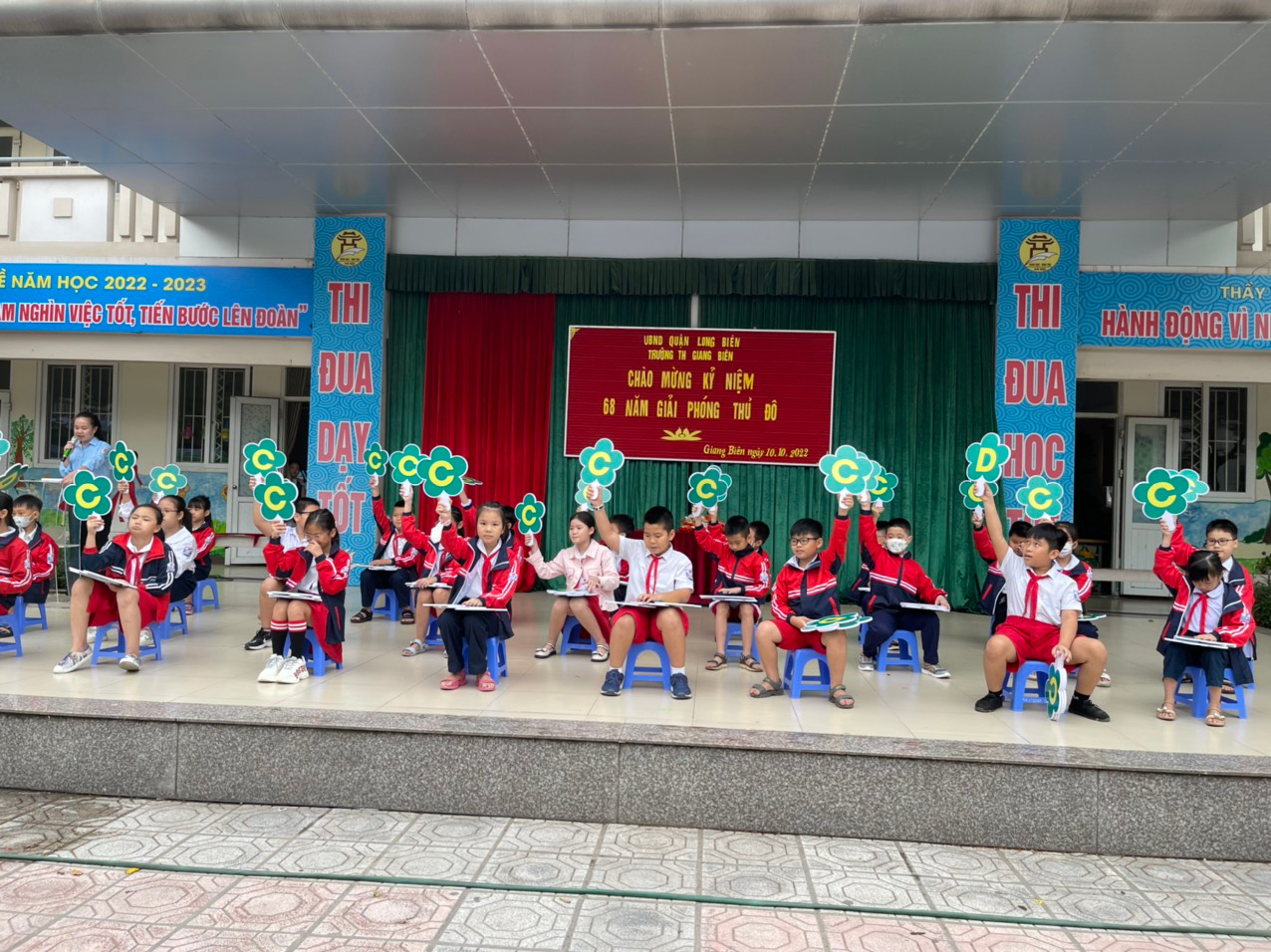 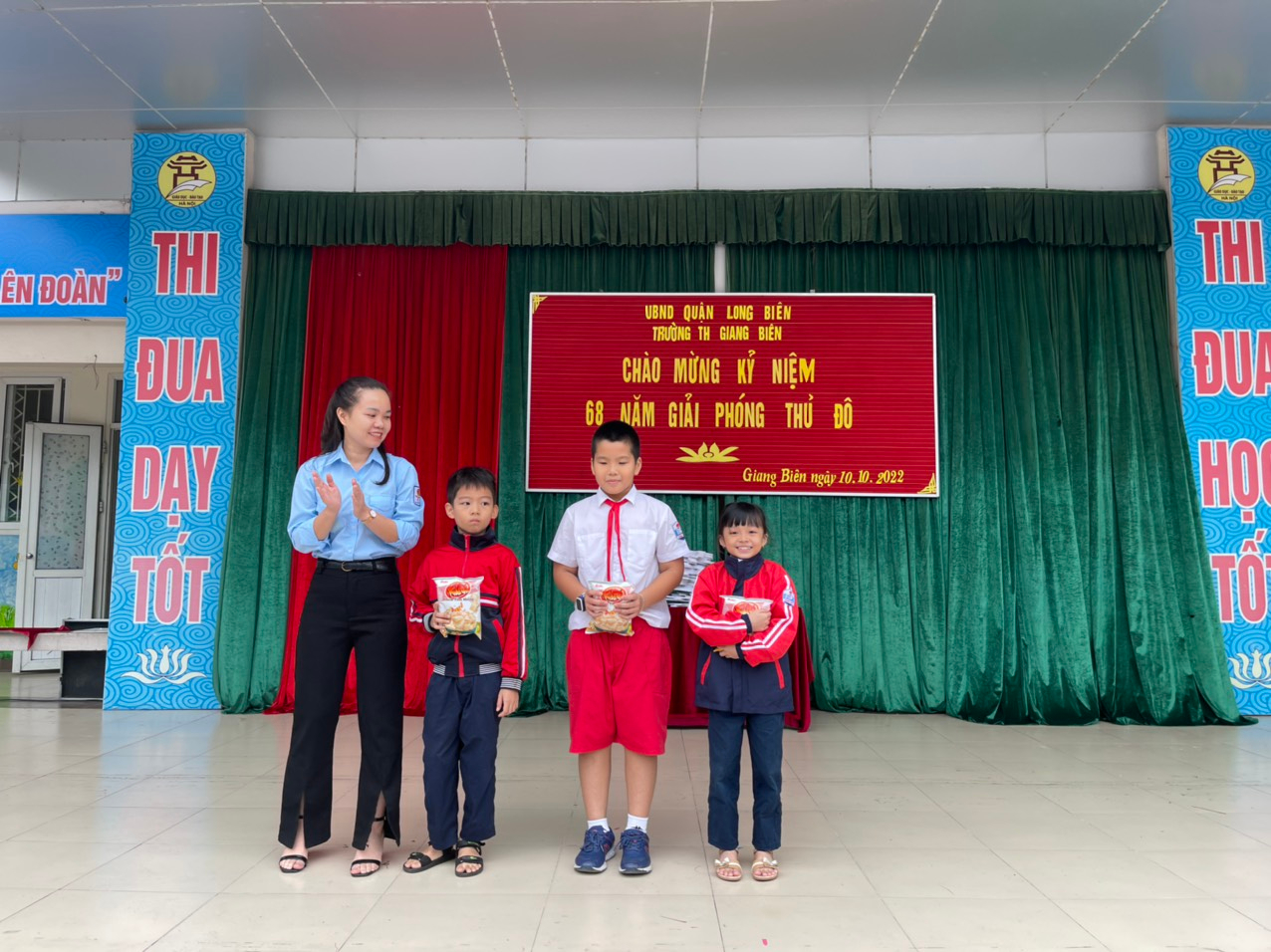 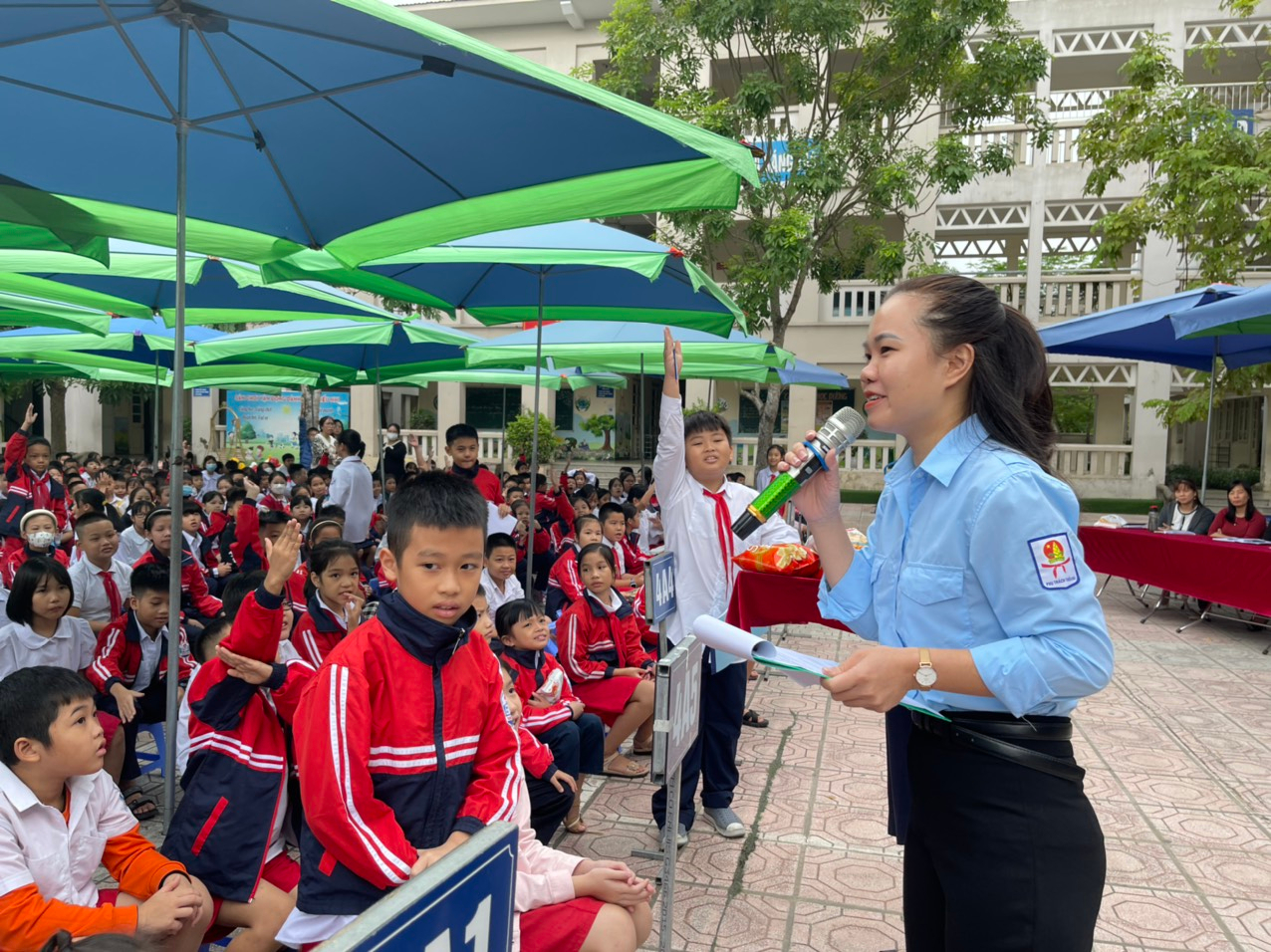 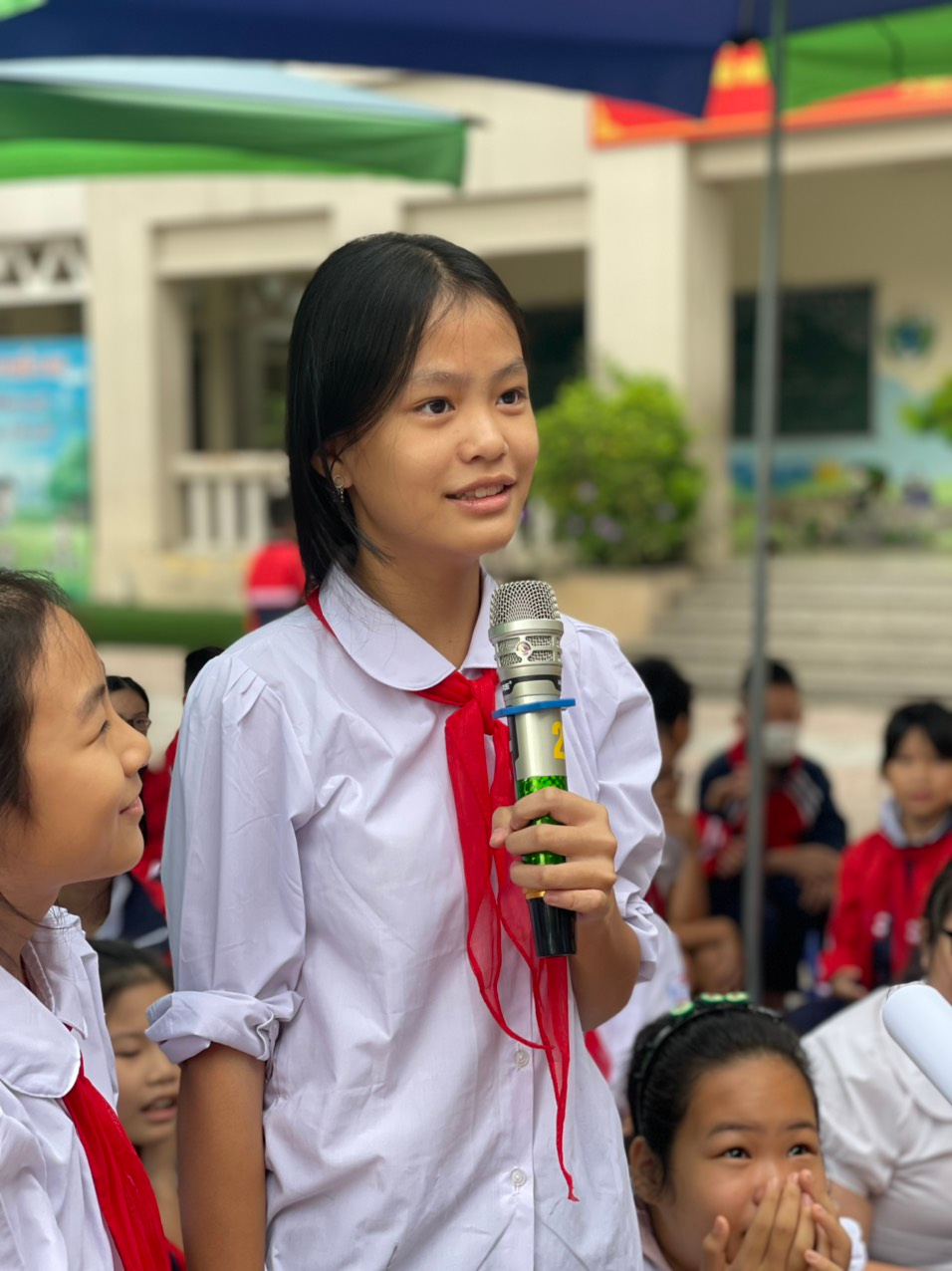 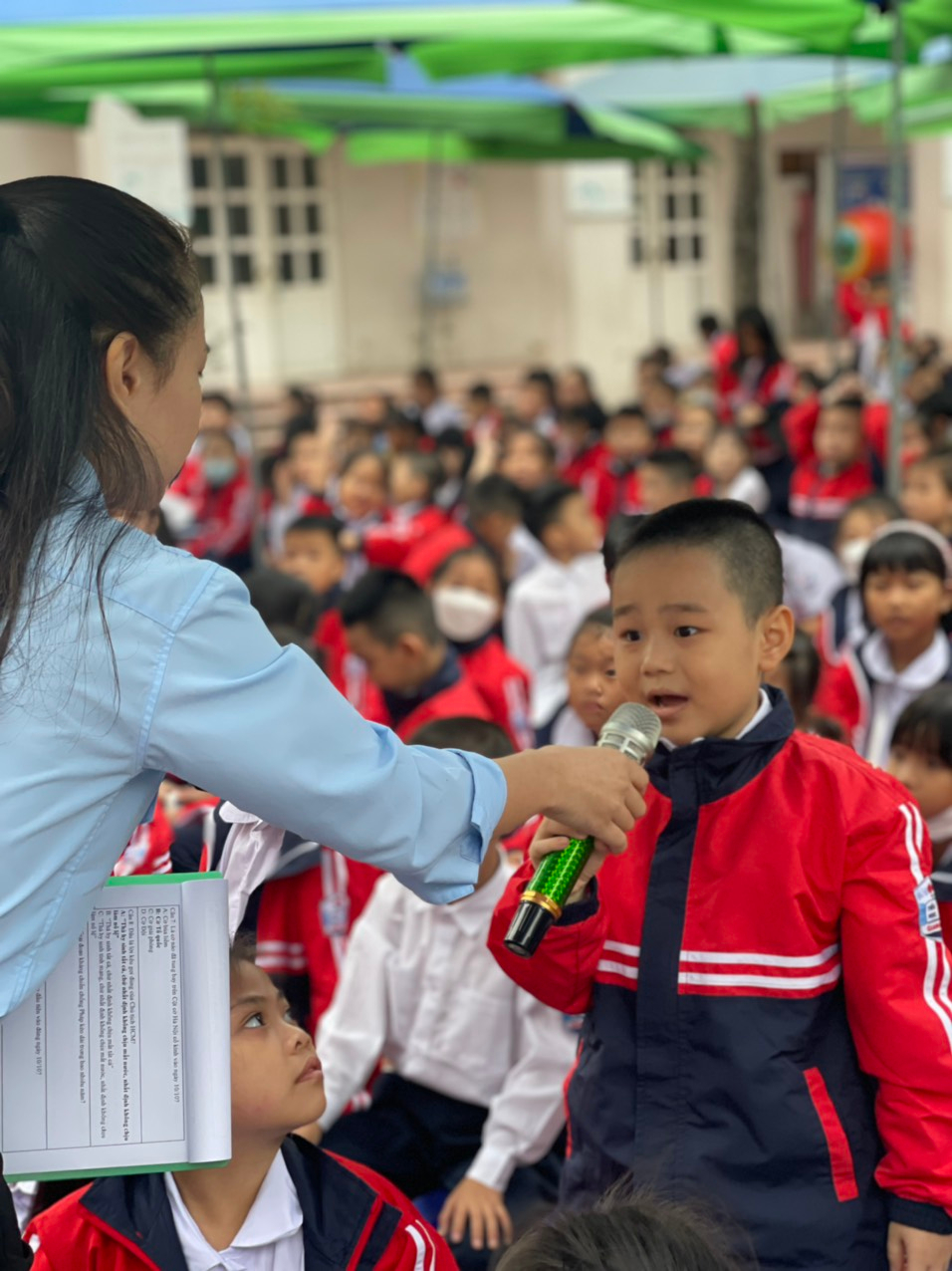 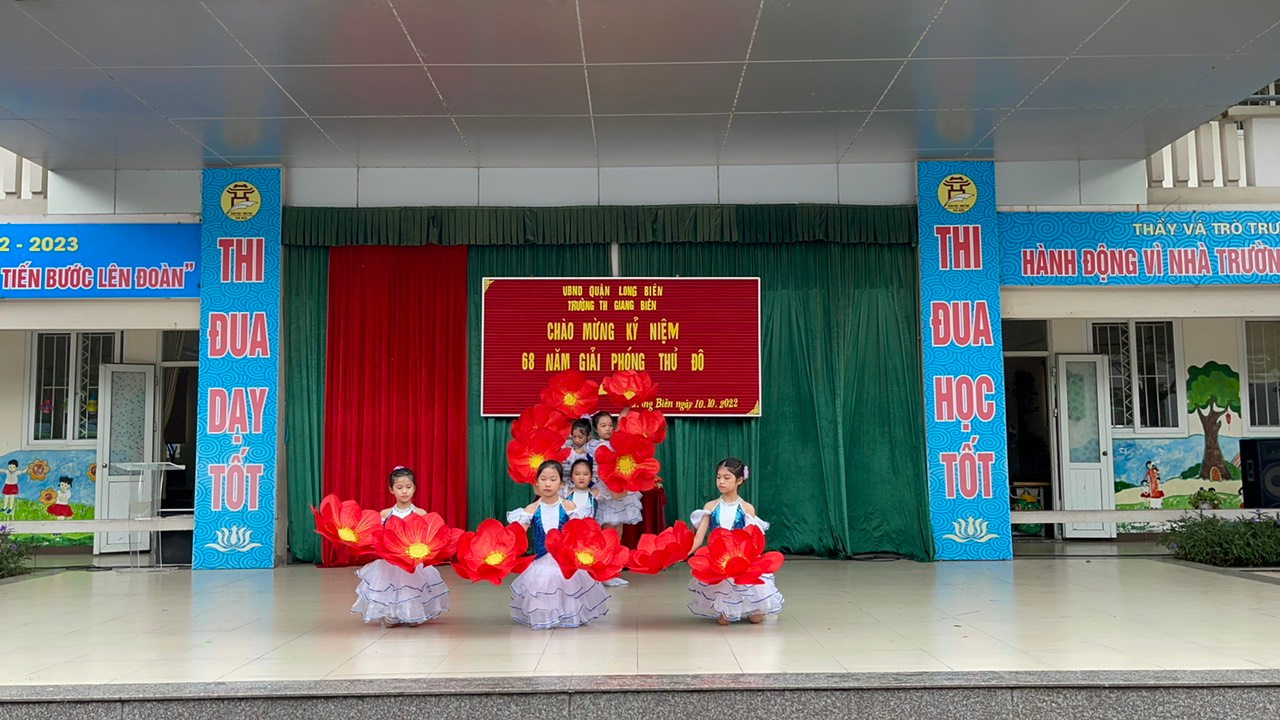 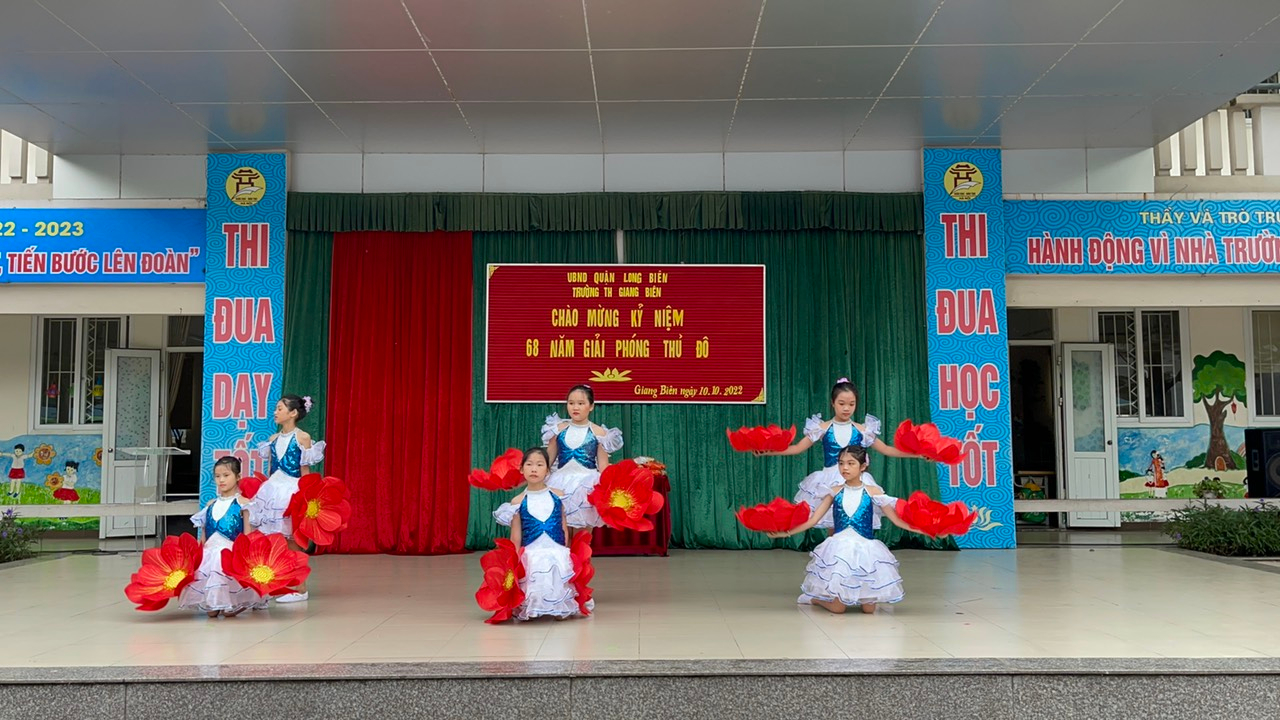 